Codice Compagnia aerea Compagnia aerea Compagnia aerea Terminal Logo Logo A3 AEGEAN AIRLINES AEGEAN AIRLINES AEGEAN AIRLINES 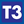 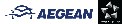 EI AER LINGUS AER LINGUS AER LINGUS 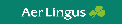 SU AEROFLOT RUSSIAN AIRLINES AEROFLOT RUSSIAN AIRLINES AEROFLOT RUSSIAN AIRLINES 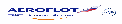 AR AEROLINEAS ARGENTINAS AEROLINEAS ARGENTINAS AEROLINEAS ARGENTINAS 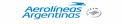 AH AIR ALGERIE AIR ALGERIE AIR ALGERIE 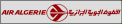 3O AIR ARABIA MAROC AIR ARABIA MAROC AIR ARABIA MAROC 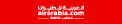 BT AIR BALTIC CORPORATION AIR BALTIC CORPORATION AIR BALTIC CORPORATION 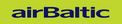 AB AIR BERLIN AIR BERLIN AIR BERLIN 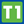 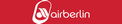 AC AIR CANADA AIR CANADA AIR CANADA 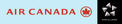 CA AIR CHINA AIR CHINA AIR CHINA 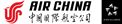 UX AIR EUROPA AIR EUROPA AIR EUROPA 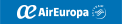 AF AIR FRANCE AIR FRANCE AIR FRANCE 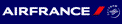 AI AIR INDIA AIR INDIA AIR INDIA 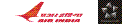 KM AIR MALTA AIR MALTA AIR MALTA 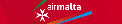 9U AIR MOLDOVA AIR MOLDOVA AIR MOLDOVA 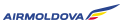 JU AIR SERBIA AIR SERBIA AIR SERBIA 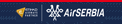 TS AIR TRANSAT AIR TRANSAT AIR TRANSAT 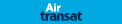 AP ALBA STAR ALBA STAR ALBA STAR 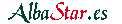 AZ ALITALIA ALITALIA ALITALIA 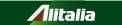 AA AMERICAN AIRLINES AMERICAN AIRLINES AMERICAN AIRLINES 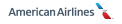 OZ ASIANA AIRLINES ASIANA AIRLINES ASIANA AIRLINES 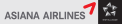 KK ATLASJET AIRLINES ATLASJET AIRLINES ATLASJET AIRLINES 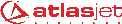 OS AUSTRIAN AIRLINES AUSTRIAN AIRLINES AUSTRIAN AIRLINES 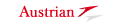 J2 AZERBAIJAN AIRLINES AZERBAIJAN AIRLINES AZERBAIJAN AIRLINES 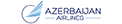 B2 BELAVIA BELAVIA BELAVIA 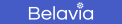 0B BLUE AIR BLUE AIR BLUE AIR 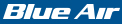 BV BLUE PANORAMA AIRLINES BLUE PANORAMA AIRLINES BLUE PANORAMA AIRLINES 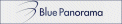 BA BRITISH AIRWAYS BRITISH AIRWAYS BRITISH AIRWAYS 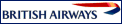 SN BRUSSELS AIRLINES BRUSSELS AIRLINES BRUSSELS AIRLINES 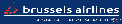 FB BULGARIA AIR BULGARIA AIR BULGARIA AIR 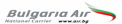 CX CATHAY PACIFIC AIRWAYS CATHAY PACIFIC AIRWAYS CATHAY PACIFIC AIRWAYS 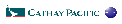 CI CHINA AIRLINES CHINA AIRLINES CHINA AIRLINES 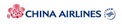 MU CHINA EASTERN AIRLINES CHINA EASTERN AIRLINES CHINA EASTERN AIRLINES 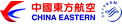 CZ CHINA SOUTHERN AIRLINES CHINA SOUTHERN AIRLINES CHINA SOUTHERN AIRLINES 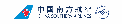 XK COMPAGNIE AÉRIENNE CORSE MÉDITERRANÉE S.A.E.M COMPAGNIE AÉRIENNE CORSE MÉDITERRANÉE S.A.E.M COMPAGNIE AÉRIENNE CORSE MÉDITERRANÉE S.A.E.M 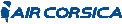 OU CROATIA AIRLINES CROATIA AIRLINES CROATIA AIRLINES 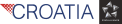 OK CSA CZECH AIRLINES CSA CZECH AIRLINES CSA CZECH AIRLINES 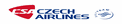 DL DELTA AIRLINES DELTA AIRLINES DELTA AIRLINES 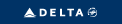 EZY EASYJET AIRLINES LIMITED EASYJET AIRLINES LIMITED EASYJET AIRLINES LIMITED 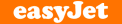 EZS EASYJET SWIZERLAND EASYJET SWIZERLAND EASYJET SWIZERLAND 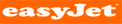 MS EGYPTAIR EGYPTAIR EGYPTAIR 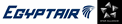 LY EL AL EL AL EL AL 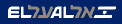 EK EMIRATES EMIRATES EMIRATES 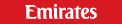 ET ETHIOPIAN AIRLINES ENTERPRISE ETHIOPIAN AIRLINES ENTERPRISE ETHIOPIAN AIRLINES ENTERPRISE 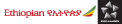 EY ETIHAD ETIHAD ETIHAD 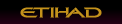 F7 ETIHAD REGIONAL - DARWIN AIRLINE ETIHAD REGIONAL - DARWIN AIRLINE ETIHAD REGIONAL - DARWIN AIRLINE 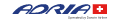 AY FINNAIR FINNAIR FINNAIR 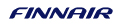 BE FLYBE FLYBE FLYBE 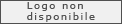 5F FLYONE FLYONE FLYONE 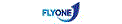 FH FREEBIRD AIRLINES FREEBIRD AIRLINES FREEBIRD AIRLINES 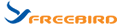 4U GERMANWINGS - EUROWINGS GERMANWINGS - EUROWINGS GERMANWINGS - EUROWINGS 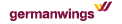 HU HAINAN AIRLINES COMPANY LIMITED HAINAN AIRLINES COMPANY LIMITED HAINAN AIRLINES COMPANY LIMITED 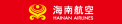 A5 HOP! HOP! HOP! 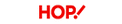 IB IBERIA IBERIA IBERIA 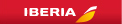 IR IRAN AIR IRAN AIR IRAN AIR 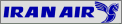 6H ISRAIR AIRLINES AND TOURISM LTD. ISRAIR AIRLINES AND TOURISM LTD. ISRAIR AIRLINES AND TOURISM LTD. 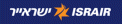 LS JET2.COM JET2.COM JET2.COM 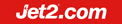 KL KLM KLM KLM 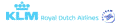 KE KOREAN AIR KOREAN AIR KOREAN AIR 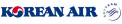 KU KUWAIT AIRWAYS KUWAIT AIRWAYS KUWAIT AIRWAYS 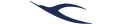 LH LUFTHANSA LUFTHANSA LUFTHANSA 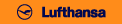 LG LUXAIR LUXAIR LUXAIR 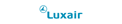 ME MEA MEA MEA 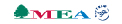 IG MERIDIANA MERIDIANA MERIDIANA 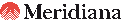 M4 MISTRAL AIR MISTRAL AIR MISTRAL AIR 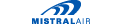 ZB MONARCH AIRLINES MONARCH AIRLINES MONARCH AIRLINES 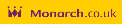 YM MONTENEGRO AIRLINES MONTENEGRO AIRLINES MONTENEGRO AIRLINES 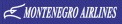 NO NEOS S.P.A. NEOS S.P.A. NEOS S.P.A. 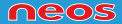 HG NIKI NIKI NIKI 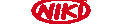 DY NORWEGIAN AIR SHUTTLE NORWEGIAN AIR SHUTTLE NORWEGIAN AIR SHUTTLE 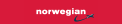 BJ NOUVELAIR TUNISIE NOUVELAIR TUNISIE NOUVELAIR TUNISIE 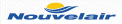 8Q ONUR AIR ONUR AIR ONUR AIR PC PEGASUS HAVA TASIMACILIGI ANONIM SIRKETI PEGASUS HAVA TASIMACILIGI ANONIM SIRKETI PEGASUS HAVA TASIMACILIGI ANONIM SIRKETI 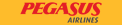 P6 PIVILEGE STYLE PIVILEGE STYLE PIVILEGE STYLE 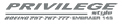 GX PRIMERA AIR PRIMERA AIR PRIMERA AIR 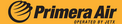 Codice Compagnia aerea Logo Logo Logo QR QATAR AIRWAYS 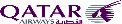 AT ROYAL AIR MAROC 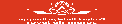 RJ ROYAL JORDANIAN 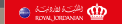 FR RYANAIR 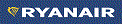 SK SAS SCANDINAVIAN AIRLINES 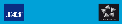 SV SAUDI ARABIAN AIRLINES 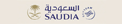 S7 SIBERIA AIRLINES 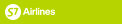 SQ SINGAPORE AIRLINES 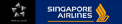 XQ SUNEXPRESS Terminal 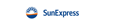 LX SWISS INTERNATIONAL AIRLINES 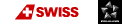 TP TAP PORTUGAL 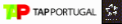 RO TAROM 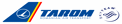 SF TASSILI AIRLINES 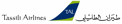 TG THAI AIRWAYS INTERNATIONAL 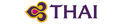 ZT TITAN AIRWAYS LTD. 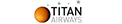 C3 TRADE AIR HV TRANSAVIA AIRLINES 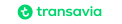 TO TRANSAVIA FRANCE QS TRAVEL SERVICE CZECH 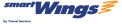 TU TUNIS AIR 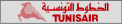 TK TURKISH AIRLINES 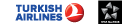 U8 TUS AIRWAYS 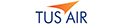 PS UKRAINE INTERNATIONAL AIRLINES 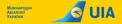 UA UNITED AIRLINES 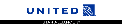 U6 URAL AIRLINES 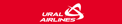 HY UZBEKISTAN AIRWAYS 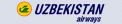 VY VUELING 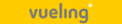 W6 WIZZAIR 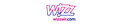 WW WOW AIR 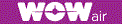 IY YEMENIA - YEMEN AIRWAYS 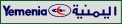 